Кемеровский городской Совет
народных депутатов
седьмой созыв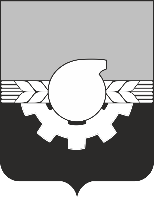 третье заседаниеРЕШЕНИЕот 26.11.2021                                                                                                              № 35 О Прогнозном плане приватизации муниципального имущества города Кемерово на 2022-2024 годы Руководствуясь Федеральным законом от 21.12.2001 №178-ФЗ 
«О приватизации государственного и муниципального имущества», статьей 56 Устава города Кемерово, положением «О порядке приватизации муниципального имущества города Кемерово», утвержденным решением Кемеровского городского Совета народных депутатов от 24.04.2015 №403, Кемеровский городской Совет народных депутатовРЕШИЛ:1. Утвердить Прогнозный план приватизации муниципального имущества города Кемерово на 2022-2024 годы согласно приложению к настоящему решению.2. Опубликовать настоящее решение в газете «Кемерово» и на сайте «Электронный бюллетень органов местного самоуправления города Кемерово» (электронный адрес в информационно-телекоммуникационной сети Интернет – pravo-kemerovo.ru).	3. Данное решение вступает в силу после его официального опубликования.	4. Контроль за исполнением настоящего решения возложить на комитет по бюджету и развитию экономики города Кемеровского городского Совета народных депутатов (К.В. Сибиль).Председатель Кемеровского 
городского Совета народных депутатов                                               Ю.А. АндреевГлава города                                     	                                                      И.В. Середюк                                                                                                          Приложение к решению Кемеровского городского Совета                                                                                                             народных депутатов
                                                                                                           седьмой созыв                                                                                                         от 26.11.2021 № 35Имущество, подлежащее включениюв Прогнозный план приватизации муниципального имуществагорода Кемерово на 2022-2024 годыПрогнозный объем поступлений в результате исполнения программы приватизации утвержден Решением Кемеровского    городского Совета народных депутатов от 26.11.2021 №33 «О бюджете города Кемерово на 2022 год и на плановый период 2023 и 2024 годов». № п/пнаименование имущества, назначениекадастровый номерхарактеристика имуществаместо расположенияобщая площадь, кв.м1нежилое помещение 42:24:0301013:1300Расположено в многоквартирном жилом 6-этажном доме, этаж – подвал, отдельный входул. 40 лет Октября, 20150,62нежилое здание 42:24:0401060:1104Памятник архитектуры регионального значения, этажность 1-3, в том числе подземных этажей 1, материал стен – брусул. Абызова, 12б1 381,63нежилое помещение 42:24:0501002:9236Расположено на 1 этаже в 4-этажном здании, памятник архитектуры регионального значения, вход через общий подъездул. Арочная, 4169,84нежилое помещение 42:24:0501002:7877Расположено в многоквартирном жилом 6-этажном доме, этаж – подвал, вход через подъездул. Весенняя, 2158,85Нежилое помещение42:24:0101002:25477Расположено на 1 этаже в 3-этажном жилом доме, вход через общий подъездул. Дзержинского, 2194,26Нежилое помещение №8142:24:0101002:21782 Расположено в 5-этажном жилом доме, этаж – подвал, вход через общий подъезд ул. Демьяна Бедного, 3128,27нежилое здание (гараж)42:24:0301013:1023Отдельно стоящее, материал стен – кирпич, этажность 1ул. 40 лет Октября, 6а339,88нежилое здание 42:24:0301008:166Отдельно стоящее, материал стен – кирпич, этажность 1пер. Инициативный, 14а189,09здание42:24:0301010:0331Отдельно стоящее, материал стен – кирпич, этажность 2ул. Инициативная, 471043,210нежилое помещение 42:24:0101030:17077Расположено в многоквартирном жилом 6-этажном доме, этаж – подвал, вход отдельныйул. Космическая, 6120,511нежилое помещение 42:24:0101030:17122Расположено в многоквартирном жилом 6-этажном доме, этаж – подвал, вход отдельныйул. Космическая, 653,612нежилые здания42:24:0101033:505Сооружение, площадь 53,4 кв.м, этажность 1, материал стен – кирпичпросп. Кузнецкий, 230/12933,812нежилые здания42:24:0101033:499здание охраны, площадь 48,4 кв.м, этажность 2, материал стен – кирпичпросп. Кузнецкий, 230/12933,812нежилые здания42:24:0101033:502склад, площадь 405,7 кв.м, этажность 1, материал стен – кирпичпросп. Кузнецкий, 230/12933,812нежилые здания42:24:0101033:500склад, площадь 474 кв.м, этажность 1, материал стен – кирпичпросп. Кузнецкий, 230/12933,812нежилые здания42:24:0101033:504склад, площадь 964,8 кв.м, этажность 1, материал стен – кирпичпросп. Кузнецкий, 230/12933,812нежилые здания42:24:0101033:496столярный цех, АБК, площадь 515,8 кв.м, этажность 2, материал стен – кирпичпросп. Кузнецкий, 230/12933,812нежилые здания42:24:0101033:506гараж, площадь 471,7 кв.м, этажность 2, материал стен – кирпичпросп. Кузнецкий, 230/12933,813ж/д тупик42:24:0101033:1795Отдельно стоящийпросп. Кузнецкий, 230/1204 метра14нежилые помещения №78,7942:24:0101022:500 42:24:0101022:501 Расположены в многоквартирном жилом 5-этажном доме, этаж – подвал, вход через общий подъездул. Красноармейская, 95а178,515нежилое помещение42:24:0101038:5250Расположено в многоквартирном жилом 10-этажном доме, этаж 1, вход отдельныйпросп. Кузнецкий, 12212,516нежилое помещение42:24:0101033:1796Расположено в многоквартирном жилом 5-этажном доме, этаж 2, вход совместныйпросп. Кузнецкий, 135б65,417нежилые здания42:24:0301008:356  гараж, площадь 983,4 кв.м, этажность 2, материал стен – кирпичул. Лазо, 402 265,017нежилые здания42:24:0301008:352  контора, площадь 203,1 кв.м, этажность 1, материал стен – кирпичул. Лазо, 402 265,017нежилые здания42:24:0301008:355мехцех, 362,2 кв.м, этажность 1, материал стен – кирпичул. Лазо, 402 265,017нежилые здания42:24:0301008:354  проходная, площадь 47,0 кв.м,этажность 2, материал стен – кирпич ул. Лазо, 402 265,017нежилые здания42:24:0301008:353склад, площадь 621,9 кв.м, этажность 1, материал стен – металлул. Лазо, 402 265,017нежилые здания42:24:0301008:357склад, площадь 47,4 кв.м,этажность 1, материал стен – кирпич ул. Лазо, 402 265,018нежилые помещения №№62,63,6465 42:24:0101002:2372742:24:0101002:2372542:24:0101002:2372642:24:0101002:23728Расположены в многоквартирном жилом 5-этажном доме, этаж – подвал, вход отдельный просп. Ленина, 32141,119нежилое помещение №13642:24:0501004:8717Расположено в многоквартирном жилом 5-этажном доме, этаж – 1, подвал, вход отдельный просп. Ленина, 67615,620нежилое помещение 42:24:0201004:827Расположено в многоквартирном жилом 9-этажном доме, этаж – подвал, вход отдельныйпросп. Ленина, 120283,321нежилое помещение 42:24:0301014:10998Расположено в многоквартирном жилом 5-этажном доме, этаж – подвал, вход отдельныйул. Леонова, 26а327,522нежилое помещение 42:24:0501013:1556Расположено в многоквартирном жилом 5-этажном доме, этаж – подвал, вход отдельныйпросп. Октябрьский, 18374,723нежилые помещения №№62,63,64 42:24:0501013:155442:24:0501013:155542:24:0501013:1562Расположены в многоквартирном жилом 5-этажном доме, этаж – подвал, вход отдельныйпросп. Октябрьский, 20155,324нежилое помещение 42:24:0101015:2046Расположено в многоквартирном жилом 3-этажном доме, этаж – 1, вход отдельныйул. Предзаводская, 1а146,125нежилое здание42:24:0401070:1303Отдельно стоящее, материал стен – кирпич, этажность 1Промышленновский проезд, 5а60,826нежилое здание42:24:0401074:591Отдельно стоящее здание, этажность 1, материал стен – брусПромышленновский проезд, 39 а50,327нежилое здание, баня №4, мехпрачечная42:24:0101015:1833Отдельно стоящее, материал стен – кирпич, этажность 1ул. Павленко, 7639,028нежилое здание 42:24:0101015:5815Отдельно стоящее, материал стен – кирпич, этажность 1ул. Павленко, 13а74,529нежилое здание42:24:0101002:24029Отдельно стоящее, материал стен – металл, этажность 1ул. Рукавишникова, 37/1130,030нежилое помещение 42:24:0101001:4770Расположено в многоквартирном жилом 13-этажном доме, этаж – технический, вход отдельныйул. Свободы, 1138,831нежилое помещение 42:24:0101049:6740Расположено в многоквартирном жилом 5-этажном доме, этаж – подвал, вход через подъездпросп. Советский, 31216,832нежилое здание42:24:0601022:43Материал стен – кирпич, этажность 1ул. Советская, 9б348,333нежилое здание42:24:0601022:167Отдельно стоящее, материал стен – кирпич, этажность 1ул. Советская, 9/146,734нежилое помещение42:24:0101049:174442:24:0101049:8393Расположено в многоквартирном 5-этажном жилом доме, этаж – подвал, вход через общий подъездпросп. Советский, 24353,735здания42:24:0401055:5646Отдельно стоящее, материал стен – панель, этажность 3ул. Сосновый бульвар, 123014,535здания42:24:0401055:12918Отдельно стоящее, этажность – 1ул. Сосновый бульвар, 121148,236нежилое помещение 42:24:0201006:10342Расположено в многоквартирном жилом 5-этажном доме, этаж – подвал, вход отдельныйбульв. Строителей, 33359,337здание42:24:0401014:5133Отдельно стоящее, материал стен – кирпич, этажность 2ул. Терешковой, 81901,838нежилое помещение 42:24:0201002:2398Расположено в многоквартирном жилом 5-этажном доме, этаж – подвал, вход отдельныйул. Тухачевского, 38/3532,739нежилые помещения42:24:0201002:387142:24:0201002:387242:24:0201002:3873Расположены в многоквартирном жилом 5-этажном доме, этаж – 1, вход через общий подъездул. Тухачевского, 38 б361,940нежилое здание 42:24:0401055:13601Отдельно стоящее, материал стен – кирпич, этажность 1просп. Шахтеров, 152,041нежилое помещение42:24:0401055:13046Расположено в многоквартирном жилом 5-этажном доме, этаж – 1, вход отдельныйпросп. Шахтеров, 75155,142нежилое помещение42:24:0401055:13395Расположено в многоквартирном жилом 5-этажном доме, этаж – подвал, вход отдельныйпросп. Шахтеров, 75218,243иное сооружение (овощехранилище)42:24:0101032:3034Отдельно стоящее, материал стен – кирпич, количество этажей, в том числе подземных, - 1ул. Угловая, здание 141, сооружение 116,544нежилое помещение №0142:24:0301013:3435 Расположено в многоквартирном жилом 5-этажном доме, этаж – подвал, вход отдельныйул. Ушакова, 1177,845нежилое помещение42:24:0401055:13045Нежилое помещение, этаж 1, материал стен – панель, вход отдельный ул. Смирнова Юрия, 22213,046сооружение42:24:0201010:10012Отдельно стоящее, материал стен – железобетон, панеливосточнее дома №15 по просп. Комсомольскому1942,147здание42:24:0101018:2254Отдельно стоящее, материал стен – кирпич, этажность 2ул. 1-я Стахановская, 34295,148нежилые помещения, здания42:24:0201009:2002Нежилое помещение, этажность 1 – 4, материал стен – панель, вход отдельный, общая площадь 2177,5 кв.мул. Волгоградская, 45а, 45в3928,448нежилые помещения, здания42:24:0201009:2001Нежилое помещение, этаж – 4, материал стен – панель, общая площадь 333,8 кв.м ул. Волгоградская, 45а, 45в3928,448нежилые помещения, здания42:24:0201009:1058Нежилое здание (склад), материал стен – кирпич, этажность 1, общая площадь 426,2 кв.мул. Волгоградская, 45а, 45в3928,448нежилые помещения, здания42:24:0201009:1135Нежилое здание (склад), материал стен – металл, этажность 1, общая площадь 440,2 кв.мул. Волгоградская, 45а, 45в3928,448нежилые помещения, здания42:24:0201009:1134Нежилое здание (склад), материал стен – панель, металл, этаж 1, общая площадь 550,7 кв.мул. Волгоградская, 45а, 45в3928,449Имущественный комплекс муниципального предприятия города Кемерово «Мостремонт». Место нахождения: Кемеровская область–Кузбасс, г. Кемерово, ул. Терешковой, 53А. Имущественный комплекс муниципального предприятия города Кемерово «Мостремонт». Место нахождения: Кемеровская область–Кузбасс, г. Кемерово, ул. Терешковой, 53А. Имущественный комплекс муниципального предприятия города Кемерово «Мостремонт». Место нахождения: Кемеровская область–Кузбасс, г. Кемерово, ул. Терешковой, 53А. Имущественный комплекс муниципального предприятия города Кемерово «Мостремонт». Место нахождения: Кемеровская область–Кузбасс, г. Кемерово, ул. Терешковой, 53А. Имущественный комплекс муниципального предприятия города Кемерово «Мостремонт». Место нахождения: Кемеровская область–Кузбасс, г. Кемерово, ул. Терешковой, 53А. 50Имущественный комплекс муниципального предприятия города Кемерово «Баня на Весенней». Место нахождения: Кемеровская область–Кузбасс, г. Кемерово, ул. Весенняя, 5А. Имущественный комплекс муниципального предприятия города Кемерово «Баня на Весенней». Место нахождения: Кемеровская область–Кузбасс, г. Кемерово, ул. Весенняя, 5А. Имущественный комплекс муниципального предприятия города Кемерово «Баня на Весенней». Место нахождения: Кемеровская область–Кузбасс, г. Кемерово, ул. Весенняя, 5А. Имущественный комплекс муниципального предприятия города Кемерово «Баня на Весенней». Место нахождения: Кемеровская область–Кузбасс, г. Кемерово, ул. Весенняя, 5А. Имущественный комплекс муниципального предприятия города Кемерово «Баня на Весенней». Место нахождения: Кемеровская область–Кузбасс, г. Кемерово, ул. Весенняя, 5А. 51Имущественный комплекс муниципального предприятия города Кемерово «Спецавтохозяйство». Место нахождения: Кемеровская область–Кузбасс, г. Кемерово, ул. Автозаводская, 10А Имущественный комплекс муниципального предприятия города Кемерово «Спецавтохозяйство». Место нахождения: Кемеровская область–Кузбасс, г. Кемерово, ул. Автозаводская, 10А Имущественный комплекс муниципального предприятия города Кемерово «Спецавтохозяйство». Место нахождения: Кемеровская область–Кузбасс, г. Кемерово, ул. Автозаводская, 10А Имущественный комплекс муниципального предприятия города Кемерово «Спецавтохозяйство». Место нахождения: Кемеровская область–Кузбасс, г. Кемерово, ул. Автозаводская, 10А Имущественный комплекс муниципального предприятия города Кемерово «Спецавтохозяйство». Место нахождения: Кемеровская область–Кузбасс, г. Кемерово, ул. Автозаводская, 10А 52Имущественный комплекс муниципального предприятия города Кемерово «Кемеровогорсвет». Место нахождения: Кемеровская область–Кузбасс, г. Кемерово, ул. Грузовая, 2Имущественный комплекс муниципального предприятия города Кемерово «Кемеровогорсвет». Место нахождения: Кемеровская область–Кузбасс, г. Кемерово, ул. Грузовая, 2Имущественный комплекс муниципального предприятия города Кемерово «Кемеровогорсвет». Место нахождения: Кемеровская область–Кузбасс, г. Кемерово, ул. Грузовая, 2Имущественный комплекс муниципального предприятия города Кемерово «Кемеровогорсвет». Место нахождения: Кемеровская область–Кузбасс, г. Кемерово, ул. Грузовая, 2Имущественный комплекс муниципального предприятия города Кемерово «Кемеровогорсвет». Место нахождения: Кемеровская область–Кузбасс, г. Кемерово, ул. Грузовая, 253Открытое акционерное общество «Кемеровская горэлектросеть». Место нахождения: Кемеровская область–Кузбасс, г. Кемерово, ул. Дзержинского, 1. Общее количество акций, принадлежащих муниципальному образованию – городу Кемерово, –: 504 170 (пятьсот четыре тысячи сто семьдесят) штук–30% обыкновенных именных бездокументарных акций.Доля и количество акций, подлежащих приватизации, – 504 170 (пятьсот четыре тысячи сто семьдесят) штук–30% обыкновенных именных бездокументарных акций. Открытое акционерное общество «Кемеровская горэлектросеть». Место нахождения: Кемеровская область–Кузбасс, г. Кемерово, ул. Дзержинского, 1. Общее количество акций, принадлежащих муниципальному образованию – городу Кемерово, –: 504 170 (пятьсот четыре тысячи сто семьдесят) штук–30% обыкновенных именных бездокументарных акций.Доля и количество акций, подлежащих приватизации, – 504 170 (пятьсот четыре тысячи сто семьдесят) штук–30% обыкновенных именных бездокументарных акций. Открытое акционерное общество «Кемеровская горэлектросеть». Место нахождения: Кемеровская область–Кузбасс, г. Кемерово, ул. Дзержинского, 1. Общее количество акций, принадлежащих муниципальному образованию – городу Кемерово, –: 504 170 (пятьсот четыре тысячи сто семьдесят) штук–30% обыкновенных именных бездокументарных акций.Доля и количество акций, подлежащих приватизации, – 504 170 (пятьсот четыре тысячи сто семьдесят) штук–30% обыкновенных именных бездокументарных акций. Открытое акционерное общество «Кемеровская горэлектросеть». Место нахождения: Кемеровская область–Кузбасс, г. Кемерово, ул. Дзержинского, 1. Общее количество акций, принадлежащих муниципальному образованию – городу Кемерово, –: 504 170 (пятьсот четыре тысячи сто семьдесят) штук–30% обыкновенных именных бездокументарных акций.Доля и количество акций, подлежащих приватизации, – 504 170 (пятьсот четыре тысячи сто семьдесят) штук–30% обыкновенных именных бездокументарных акций. Открытое акционерное общество «Кемеровская горэлектросеть». Место нахождения: Кемеровская область–Кузбасс, г. Кемерово, ул. Дзержинского, 1. Общее количество акций, принадлежащих муниципальному образованию – городу Кемерово, –: 504 170 (пятьсот четыре тысячи сто семьдесят) штук–30% обыкновенных именных бездокументарных акций.Доля и количество акций, подлежащих приватизации, – 504 170 (пятьсот четыре тысячи сто семьдесят) штук–30% обыкновенных именных бездокументарных акций. 